Познавательный проект старший дошкольный возраст «Покорение космоса»Автор: Козенко М.А. Иванова Т.Ю.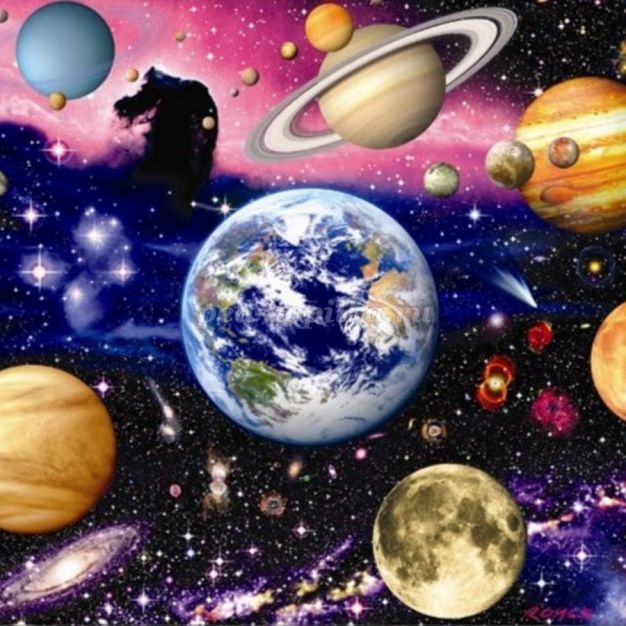 
Тип проекта: познавательный 
Продолжительность: краткосрочный (1 неделя). 
Участники проекта: воспитатели, дети, родители. 
Актуальность темы: Ещё в далёкие времена древние греки называли Мир (или Вселенную) Космосом, что в буквальном переводе означает «порядок». Космос — это единственная в своем роде природная лаборатория, дающая человеку возможность исследовать ряд вопросов, касающихся мироустройства, познать законы окружающего мира. Человечество вступило в космический век. В наше время всякому образованному человеку необходимо знать, что такое космос, и иметь представление о происходящих в космосе процессах. Метод проекта позволит детям усвоить сложный материал через совместный поиск решения проблемы, тем самым, делая познавательный процесс интересным и мотивационным.
Цель проекта: расширение знаний детей о космосе. 
Задачи проекта: 
- расширять представление детей о строении Солнечной системы, ее планетах, о космических полётах, о фактах и событиях космоса;
- развивать познавательную и творческую активность; 
- поддерживать и развивать интерес дошкольников к космосу; 
- развивать связную речь, память, логическое мышление; 
- прививать любовь к родному краю, планете, героям освоения космоса; 
- воспитывать патриотические чувства, способствующие гражданскому воспитанию личности. 
Участие родителей в реализации проекта: совместное с детьми разучивание стихотворений, загадок о космосе, беседы, просмотр мультфильмов. 
План реализации проекта: 
1. Беседы «Первый космонавт», «Планеты Солнечной системы». 
2. Конспект НОД по познавательному развитию «Космос, звезды, вселенная». 
3. Рисование «Загадочный Космос». 
4 Лепка «Ракета». 
5. Дидактические игры «Разложи планеты на орбитах», «Найди пару», «Подбери пришельцу ракету», «Космос», «Подбери словечко». 
6. Подвижная  игра «Ждут нас быстрые ракеты», 
7. Загадки о космосе. 
8. Чтение произведений о космосе: Н.Носов «Незнайка на Луне9. Разучивание пословиц, поговорок о космосе. 
10. Просмотр с родителями мультфильмов: «Большой сборник о космосе», 
«Загадочная планета», «Незнайка на Луне». 

Предполагаемый результат: В ходе реализации проекта дети получат представления о планетах Солнечной системы, о Земле как планете: форме, размере, движении вокруг Солнца и своей оси. Узнают имя первого космонавта Земли. Данный проект позволит развить творческую активность детей и родителей, воспитать патриотические чувства у дошкольников. 
Продукт проектной деятельности: Совместное творчество, игры, беседы. 
Итоговое мероприятие: Развлечение «Меж звезд и галактик». 
Выставка детского рисунка «Космос глазами детей».

Приложения к проекту «Покорение космоса».
Беседа «Первый космонавт».
Задачи: 
- познакомить детей с историей покорения космоса и первым космонавтом; 
- воспитывать чувство гордости за первых покорителей космоса; 
- воспитывать чувство патриотизма.
Ход беседы:
Воспитатель: Ребята, а вы знаете, кто первым полетел в космос? (Ответы детей). 
Воспитатель: Да, первым полетел в космос Юрий Алексеевич Гагарин. Родился он 9 марта 1934 года в деревне Клушино Гжатского района Смоленской области. Отец и мать были простыми рабочими. Юрий со школьных лет любил спорт, особенно баскетбол. В августе 1951 г. Гагарин поступил в Саратовский индустриальный техникум. В Саратове началось его увлечение авиацией: он поступил в саратовский аэроклуб. Учёбу в техникуме закончил с отличием и совершил первый самостоятельный полёт на самолёте Як-18. Всего в аэроклубе Юрий Гагарин выполнил 196 полётов. Юрия Гагарина призывают в армию. В 1959 г. Гагарин написал заявление с просьбой зачислить его в группу кандидатов в космонавты. 
Уже через неделю его вызвали в Москву для прохождения всестороннего медицинского обследования в Центральном научно-исследовательском авиационном госпитале. В начале следующего года последовала ещё одна специальная медкомиссия, которая признала старшего лейтенанта Гагарина годным для космических полётов. Он был зачислен в группу кандидатов в космонавты, и начались регулярные занятия по программе подготовки космонавтов. Кроме Гагарина, были и другие претенденты на полет - всего двадцать человек, а выбрали именно его. 
12 апреля 1961 года с космодрома Байконур впервые в мире стартовал космический корабль «Восток» с пилотом-космонавтом Юрием Алексеевичем Гагариным на борту. За этот полёт ему было присвоено звание Героя Советского Союза и воинское звание майора досрочно (взлетал в звании старшего лейтенанта). Отныне 12 апреля – День космонавтики. 
Воспитатель: На орбите Гагарин провёл простейшие эксперименты: пил, ел, делал записи карандашом. Положив карандаш рядом с собой, он случайно обнаружил, что тот моментально начал уплывать. Из этого Гагарин сделал вывод, что карандаши и прочие предметы в космосе лучше привязывать. Все свои ощущения и наблюдения он записывал на бортовой магнитофон. До полёта ещё не было известно, как человеческая психика будет вести себя в космосе, поэтому была предусмотрена специальная защита от того, чтобы первый космонавт в порыве помешательства не попытался бы управлять полётом корабля. Чтобы включить ручное управление, ему надо было вскрыть запечатанный конверт, внутри которого лежал листок с кодом, набрав который на панели управления можно было бы её разблокировать. 
Первыми людьми, которые встретили космонавта после полёта, оказались жена местного лесника и её шестилетняя внучка. Вскоре к месту событий прибыли военные из дивизиона и местные колхозники. Одна группа военных взяла под охрану спускаемый аппарат, а другая повезла Гагарина в расположение части. Оттуда Гагарин по телефону отрапортовал командиру дивизии ПВО: «Прошу передать главкому ВВС: задачу выполнил, приземлился в заданном районе, чувствую себя хорошо, ушибов и поломок нет. Гагарин». 
Его жизнь после полета кардинально изменилась. Настолько велико было желание людей встретиться с первым космонавтом, что в течение трёх лет встречи и поездки отнимали у Юрия большую часть его личного времени.
В 1964 году Гагарин стал заместителем начальника Центра подготовки космонавтов. Потом поступил учиться в Военно-воздушную инженерную академию имени Н. Е. Жуковского. После защиты дипломной работы Ю. А. Гагарин приступил к лётной практике — тренировочным полётам на самолёте МиГ-15УТИ (учебно-тренировочный истребитель с двойным управлением ). В период с 13 по 22 марта он совершил 18 полётов общей продолжительностью 7 часов. Перед самостоятельными вылетами ему оставались последние два контрольных полёта — с лётчиком-инструктором, командиром полка, Героем Советского Союза Владимиром Серёгиным.
27 марта 1968 года Гагарин и Серёгин взлетели с подмосковного аэродрома Чкаловский в Щёлково. На момент взлёта условия видимости были нормальными. Выполнение задания в пилотажной зоне должно было занять не менее 20 минут, но уже через четыре минуты Гагарин сообщил на землю об окончании задания, запросил разрешения развернуться и лететь на базу. После этого связь с самолётом прервалась.
Когда стало ясно, что у самолёта уже должно было закончиться топливо, в зоне полётов начались поиски, которые продолжались более 3 часов. Одному из вертолётов удалось обнаружить обломки самолёта примерно в 65 км от аэродрома, в районе деревни Новосёлово, в 18 км от города Киржача Владимирской области. Утром следующего дня на ветке нашли клочок лётной куртки Гагарина с талонами на питание. Позже был обнаружен бумажник с водительскими правами и фотографией Королёва.
В космической ракете,
С название «Восток».
Он первым на планете,
Подняться к звёздам смог.
Поёт об этом песни,
Весенняя капель:
Навеки будут вместе,
Гагарин и апрель.                 (В. Степанов)Конспект НОД по познавательному развитию «Космос, звезды, вселенная».
Задачи:
- закреплять и систематизировать знания о Космосе; 
- уточнить знания об исследованиях Вселенной, о космонавтах;
- воспитывать чувство патриотизма, гордость за свою страну, чувство доброжелательности к жителям других планет.

Ход НОД:
Воспитатель: Сегодня я приглашаю вас в одно неизведанное нами место. Вы догадаетесь, куда мы отправимся, если отгадаете загадки.
1. Освещает ночью путь,
Звездам не дает заснуть.
Пусть все спят, ей не до сна,
В небе светит нам… (Луна)

2. Планета голубая,
Любимая, родная.
Она твоя, она моя,
А называется… (Земля)

3. Бродит одиноко
Огненное око.
Всюду, где бывает,
Взглядом согревает. (Солнце)

4. Океан бездонный, океан бескрайний,
Безвоздушный, темный и необычайный,
В нем живут вселенные, звезды и кометы,
Есть и обитаемые, может быть, планеты. (Космос)

5. Рассыпалось ночью зерно,
А утром нет ничего. (Звезды)

6. Осколок от планеты,
Средь звезд несется где-то.
Он много лет летит-летит,
Космический… (Метеорит)

7. Сверкая огромным хвостом в темноте,
Несется среди ярких звезд в пустоте,
Она не звезда, не планета,
Загадка Вселенной… (Комета)

Воспитатель: Догадались, куда мы отправляемся? (Ответы детей). 
Да мы отправляемся в космос. Космос всегда интересовал человека. 
- Есть ли воздух на других планетах? 
- Есть ли жизнь? 
- Как называется планета, на которой мы живем? 
- Сколько времени нужно Земле, чтобы совершить один оборот вокруг Солнца? (делает один оборот вокруг Солнца за 365 дней).
- Куда лететь дальше с Луны на Землю, или с Земли на Луну?
- Какие планеты входят в Солнечную систему?
- Почему вращаясь вокруг Солнца, планеты не сталкиваются и не натыкаются друг на друга? (Ответы детей).
Физкультминутка «Полет на Марс»
Долетели мы до Марса, (потянуться)
Примарсились, отдохнём! (присесть)
Физзарядочку начнём. (из приседания сделать прыжок вверх на двух ногах)
Ой, нас что – то укачало! (наклоны головы вправо, влево)
Закачало, понесло: (покружиться)
То направо, то налево (наклоны вправо, влево)
То назад, а то вперёд! (наклоны вперед, назад)
Закружило, завертело (покружиться)
И на место принесло! (встать прямо)
Воспитатель: Ребята, вы любите смотреть на ночное небо? 
- Что можно увидеть на небе? (звезды, луну). 
- Сколько на небе звезд? (Ответы детей).
- Да, их несчетное количество. В безоблачный ясный вечер небо над нашей головой усыпано маленькими сверкающими точками.
- Что представляет собой звезда? (Ответы детей) Воспитатель: Это громадные раскаленные газовые шары, похожие на наше солнце. Они светятся, но не греют, потому что находятся очень далеко от Земли, поэтому они кажутся нам такими маленькими.
Для того, чтобы ориентироваться в звездном небе, люди дали имена некоторым самым ярким звездам и объединили звезды в созвездия, которые можно сравнить с изображением предметов и животных.
Воспитатель: А теперь поговорим о нашей планете. Как называется наша                          планета? (Земля)
- Какую форму имеет наша планета? (форму шара).
- Почему на Земле происходит смена времен года? 
(На нашей планете происходит смена времен года: зима, весна, лето и осень. Потому что Земля вращается вокруг Солнца).
- Почему происходит смена дня и ночи?
(На Земле происходит смена дня и ночи. Утром светит солнце, а ночью на небе появляются луна и звезды. Потому что Земля вращается вокруг своей оси).
- Что есть на Земле?
(На Земле есть горы, леса, реки и поля).
- Кто обитает на нашей планете?
(На нашей планете обитают звери, птицы, рыбы, насекомые).
- Кто живет на планете?
(На планете Земля живут дети разных национальностей. У них различный цвет кожи. И говорят они на разных языках).
- Почему мы можем утверждать, что только на Земле есть жизнь? (Это подтверждают исследования.)
- Ученые под руководством Королева изобрели первый спутник, установили на нем приборы, запустили в космическое пространство.
- Какое живое существо первым побывало в Космосе? (Собаки: Белка и стрелка. В космической ракете с названием «Восток»).
- Кто первый на планете смог подняться к звездам? (Ю.А.Гагарин) 
- 12 апреля 1961 года впервые в мире Ю.Гагарин совершил успешный полет вокруг Земли на космическом корабле. Этим подвигом гордится наша страна.
- Кто повторил подвиг Гагарина? (Г.Титов, В.Терешкова, С.Савицкая)
- Чем занимаются космонавты во время полета? (Они ведут медицинские, технические наблюдения, изучают поверхность Земли, Луны, других планет. Сообщают о приближающихся ураганах, тайфунах, стихийных бедствиях, уточняют прогноз погоды, обеспечивают спутниковую теле, радио связь.)
Ребята Вам понравилось наше путешествие? Что нового вы узнали? Кто первым полетел в космос? Что такое вселенная?

